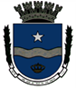 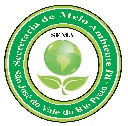 PREFEITURA MUNICIPAL DE S.J.V. DO RIO PRETO  SECRETARIA DE MEIO AMBIENTE SLAMREQUERIMENTOSenhor(a) Secretário(a),O abaixo assinado vem requerer a Vossa Senhoria:( ) Autorização p/ Corte de Floresta Plantada( ) Autorização p/ Supressão de Vegetação Nativa	( ) Vinculado ao( ) Aprovação de Projeto de Recuperação / Recomposição / Restauração de Áreas Degradadas / Alteradas / Perturbadas ( ) Aprovação de Reserva Legal( ) Autorização p/ Colheita de Frutos/Sementes Florestais Nativas ( ) Outros (especificar):Processo Adm. nº: ______/_____Os documentos pertinentes encontram-se em anexo.Nestes termos, pede deferimento.São José do Vale do Rio Preto, ______de ________________de_____.Assinatura do Requerente1. DADOS DO REQUERENTE1. DADOS DO REQUERENTE1. DADOS DO REQUERENTE1. DADOS DO REQUERENTE1. DADOS DO REQUERENTE1. DADOS DO REQUERENTE1. DADOS DO REQUERENTE1. DADOS DO REQUERENTE1.1. Nome ou Razão Social1.1. Nome ou Razão Social1.1. Nome ou Razão Social1.1. Nome ou Razão Social1.1. Nome ou Razão Social1.1. Nome ou Razão Social1.1. Nome ou Razão Social1.1. Nome ou Razão Social1.2. Endereço1.2. Endereço1.2. Endereço1.3. Município1.3. Município1.3. Município1.3. Município1.3. Município1.4. CPF/CNPJ1.5. Inscrição Estadual1.5. Inscrição Estadual1.5. Inscrição Estadual1.5. Inscrição Estadual1.5. Inscrição Estadual1.5. Inscrição Estadual1.5. Inscrição Estadual2. REPRESENTANTE(S) LEGAL(IS)2. REPRESENTANTE(S) LEGAL(IS)2. REPRESENTANTE(S) LEGAL(IS)2. REPRESENTANTE(S) LEGAL(IS)2. REPRESENTANTE(S) LEGAL(IS)2. REPRESENTANTE(S) LEGAL(IS)2. REPRESENTANTE(S) LEGAL(IS)2. REPRESENTANTE(S) LEGAL(IS)2.1. Nome2.1. Nome2.1. Nome2.1. Nome2.1. Nome2.2. CPF2.2. CPF2.2. CPF3. CONTATO3. CONTATO3. CONTATO3. CONTATO3. CONTATO3. CONTATO3. CONTATO3. CONTATO3.1. Nome3.1. Nome3.1. Nome3.1. Nome3.1. Nome3.2. CPF3.2. CPF3.2. CPF3.3. Endereço para correspondência (logradouro, bairro, distrito, município e CEP)3.3. Endereço para correspondência (logradouro, bairro, distrito, município e CEP)3.3. Endereço para correspondência (logradouro, bairro, distrito, município e CEP)3.3. Endereço para correspondência (logradouro, bairro, distrito, município e CEP)3.3. Endereço para correspondência (logradouro, bairro, distrito, município e CEP)3.3. Endereço para correspondência (logradouro, bairro, distrito, município e CEP)3.3. Endereço para correspondência (logradouro, bairro, distrito, município e CEP)3.3. Endereço para correspondência (logradouro, bairro, distrito, município e CEP)3.4. Telefone(s)3.5. E-mail(s)3.5. E-mail(s)3.5. E-mail(s)3.5. E-mail(s)3.5. E-mail(s)3.5. E-mail(s)3.5. E-mail(s)4. DADOS DA PROPRIEDADE4. DADOS DA PROPRIEDADE4. DADOS DA PROPRIEDADE4. DADOS DA PROPRIEDADE4. DADOS DA PROPRIEDADE4. DADOS DA PROPRIEDADE4. DADOS DA PROPRIEDADE4. DADOS DA PROPRIEDADE4.1. Nome da propriedade4.1. Nome da propriedade4.1. Nome da propriedade4.1. Nome da propriedade4.1. Nome da propriedade4.1. Nome da propriedade4.1. Nome da propriedade4.2. Nº no INCRA4.3. Nº do RGI4.3. Nº do RGI4.4. Cartório/Livro/Folhas4.4. Cartório/Livro/Folhas4.4. Cartório/Livro/Folhas4.4. Cartório/Livro/Folhas4.4. Cartório/Livro/Folhas4.4. Cartório/Livro/Folhas4.5. Endereço4.5. Endereço4.5. Endereço4.5. Endereço4.5. Endereço4.5. Endereço4.6. Bairro/Localidade4.6. Bairro/Localidade4.7. Município4.7. Município4.7. Município4.8. CEP4.8. CEP4.8. CEP4.8. CEP4.8. CEP4.9. Área total da propriedade (hectares)4.9. Área total da propriedade (hectares)4.9. Área total da propriedade (hectares)4.9. Área total da propriedade (hectares)4.10. Área objeto deste requerimento (hectares)4.10. Área objeto deste requerimento (hectares)4.10. Área objeto deste requerimento (hectares)4.10. Área objeto deste requerimento (hectares)